PENGARUH PENCAPAIAN BONUS HARIAN TERHADAPKINERJA MITRA GOJEK (STUDI KASUS MITRA GOJEK KOTA MEDAN)SKRIPSIDisusun Untuk Memenuhi Persyaratan Dalam Memperoleh Gelar Sarjana Manajemen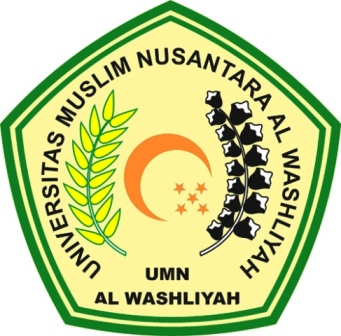 HUSNUL HADI PURBANPM: 163114056UNIVERSITAS MUSLIM NUSANTARA AL WASHLIYAHFAKULTAS EKONOMIJURUSAN MANAJEMENMEDAN2020